Kraków/Polska, 29 sierpień 2019 r.Bielsko – Biała, 17-19 września 2019, hala A, stoisko: 2932 Międzynarodowe Energetyczne targi ENERGETAB 2019 pod znakiem zenon Software Platform od COPA-DATA.COPA-DATA, firma z ponad 30-letnim doświadczeniem w rozwiązaniach dla automatyki przemysłowej oraz producent Platformy Programowej zenon wykorzystywanej w branży energetycznej już po raz kolejny będzie wystawcą podczas międzynarodowych targów ENERGETAB. W związku z tym zapraszamy wszystkich związanych z branżą do Bielska-Białej na nasze stoisko, gdzie zaprezentowane zostaną rozwiązania dedykowane specjalnie branży energetycznej.Targi ENERGETAB, odbywające się w malowniczym mieście Bielsku-Białej, położonym na południu Polski u stóp gór Beskidu Małego i Beskidu Śląskiego, to największe wydarzenie targowe w Polsce dla wszystkich związanych z branżą energetyczną. Co roku zjeżdżają tutaj specjaliści, którzy chcą poznać nowości i trendy w branży energetycznej. Wśród zwiedzających nie brakuje również lokalnych firm. W program targów świetnie wpisuje się platforma Programowa zenon, która oferuje klientom rozwiązania dopasowane do wymagań charakterystycznych dla przemysłu energetycznego. Umożliwia ona między innymi niezawodny nadzór i ergonomiczną kontrolę podstacji, rozdzielni, sieci rozdzielczych i elektrowni, a także farm wiatrowych i elektrowni fotowoltaicznych. Oprogramowanie zenon można wykorzystywać zarówno na etapie wytwarzania, przesyłu, jak i dystrybucji energii elektrycznej. Sterowniki opracowane przez COPA-DATA gwarantują zgodność ze standardami międzynarodowymi, takimi jak IEC 61850/IEC 61400-25, IEC 60870 i DNP3. Dzięki integracji modułu zenon Logic, opartego na standardzie IEC 61131-3, zenon Energy Edition jest kompleksowym rozwiązaniem dla automatyki w branży energetycznej. Integrity Level 2 dla systemów informatycznych i infrastruktur.Dowiedz się więcej o: Command Sequencer i zenon Process Recorder Oprogramowanie zenon Software Platform posiada wiele modułów,które są dedykowane branży energetycznej. Podczas targów specjalnie dla klientów z sektora energetycznego zostaną zaprezentowane m.in: GIS Editor i GIS Control dające możliwość łączenia danych z systemów informacji geograficznej (ang: geo-information systems, GIS) z wizualizacjami w oprogramowaniu zenon, dzięki czemu sieci energetyczne oraz aktualne statusy (np. alarmy) w wizualizacji zenon na mapach geograficznych są widoczne bezpośrednio na mapie. Ponadto zwiedzający uzyskają informacje jak zlokalizować awarię w oparciu o impedancję czy też o tym, jak zenon Process Recorder pozwala śledzić szczegółowy przebieg błędów i problemów już po fakcie ich wystąpienia i wiele, wiele innych. Team COPA-DATA Polska czeka na PaństwaPodczas rozmów z naszymi inżynierami oraz w trakcie testowania wersji DEMO, będzie można osobiście przekonać się o tym, jak digitalizacja nieuchronni zmierza do świata energetyki i jakie są z tego tytułu benefity a jakie zagrożenia. Kwestie bezpieczeństwa to dla COPA-DATA od wielu lat priorytet dlatego również i w tej kwestii podzielimy się naszymi doświadczeniami i spostrzeżeniami.,,Ze względu na duże zainteresowanie podczas wcześniejszych edycji, gorąco zachęcamy do wcześniejszej rezerwacji spotkania, zwłaszcza że jest to jedna z nielicznych okazji do rozmowy z Prezesem spółki COPA-DATA Polska Sp. zo.o. Panem Alexandrem Punzenberger”- przypomina Urszula Bizoń-Żaba. Można to zrobić drogą mailową (sales.pl@copadata.com) lub telefonicznie: (12) 290 10 54.Podpisy:Zdj.1_COPA-DATA producent zenon Software Platform wystawcą targów ENERGETAB 2019.jpg:
Platforma oprogramowania zenon Energy Edtion jest szybka, bardziej wydajna i zapewnia lepszą komunikacje zgodną z protokołami energetycznymi i bezpieczeństwo niż kiedykolwiek wcześniej.Zdj.2_zenon Energy Edition_ Command. Sequencer.jpg:
Command Sequencer moduł oprogramowania zenon Energy Edition co roku wzbudza największe zainteresowanie wśród zwiedzających.Informacje o COPA-DATAFirma COPA-DATA to producent platformy programowej zenon® wykorzystywanej w branży produkcyjnej i energetycznej. Platforma zapewnia automatyzację procesu nadzoru, monitorowanie i optymalizację maszyn, urządzeń i zasilania. Założona przez Thomasa Punzenbergera w 1987 r. spółka, z siedzibą w Salzburgu w Austrii jest niezależną, rodzinną firmą zatrudniającą około 270 pracowników na całym świecie. Dystrybucja oprogramowania w skali międzynarodowej jest możliwa dzięki jedenastu biurom firmy oraz wielu dystrybutorom. Dodatkowo ponad 240 certyfikowanych firm partnerskich gwarantuje wydajne wdrażanie oprogramowania dla użytkowników końcowych w przemyśle spożywczym, energetycznym, infrastruktury, motoryzacyjnym i farmaceutycznym. W roku 2018 firma COPA-DATA osiągnęła obroty na poziomie 44 mln EUR.Informacje o oprogramowaniu zenonzenon to platforma programowa od COPA-DATA, dedykowana branży produkcyjnej i energetycznej. Maszyny i urządzenia są kontrolowane, monitorowane i optymalizowane. Szczególnie mocną stroną oprogramowania zenon jest otwarta i niezawodna komunikacja w heterogenicznych zakładach produkcyjnych. Otwarte interfejsy i ponad 300 gotowych protokołów komunikacyjnych wspierają integrację poziomą i pionową. Pozwala to na ciągłą implementację zgodną z ideą Przemysłowego Internetu Rzeczy (ang. IoT) oraz Inteligentnej Fabryki (ang. Smart Factory) Dzięki temu projekty są wysoce skalowalne.
Oprogramowanie zenon jest ergonomicznym rozwiązaniem zarówno dla inżynierów, jak i użytkowników. Środowisko inżynieryjne jest elastyczne i można w nim stosować szeroką gamę nowoczesnych rozwiązań. Zasada ,,parametryzacja zamiast programowania" pomaga szybko i bez błędów w konfiguracji projektów. Kompleksowe funkcje dostarczają rozwiązań typu out-of-the-box dla tworzenia intuicyjnych i niezawodnych aplikacji. Dzięki m.in. tym cechom oprogramowania zenon użytkownicy mogą przyczynić się do zwiększenia elastyczności i efektywności swoich projektów.Kontakt prasowy w Polsce:Urszula Bizoń-Żaba
Dyrektor Operacyjny/Prokurent
urszula.bizon-zaba@copadata.com
COPA-DATA Polska Sp. z o.o.Ul. Josepha Conrada 51PL–31-357 KrakówTel.: +48 (12) 290 10 54www.copadata.com 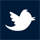 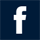 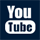 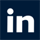 